Figure S1. Spatial distribution of pollock density estimates, by age class (Age-1 through Age-9+), calculated by the VAST model for the eastern Bering Sea in survey years 1982–2019.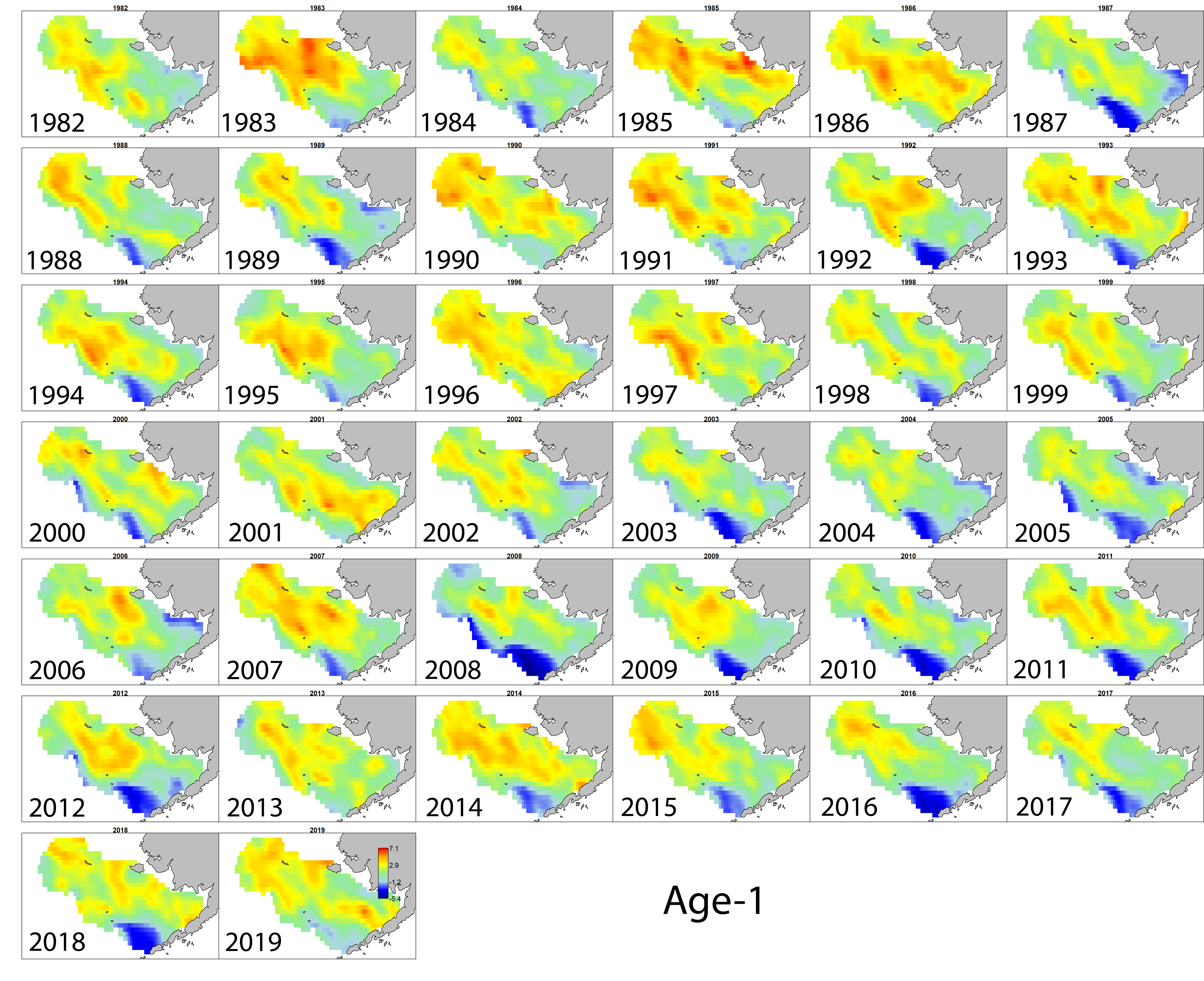 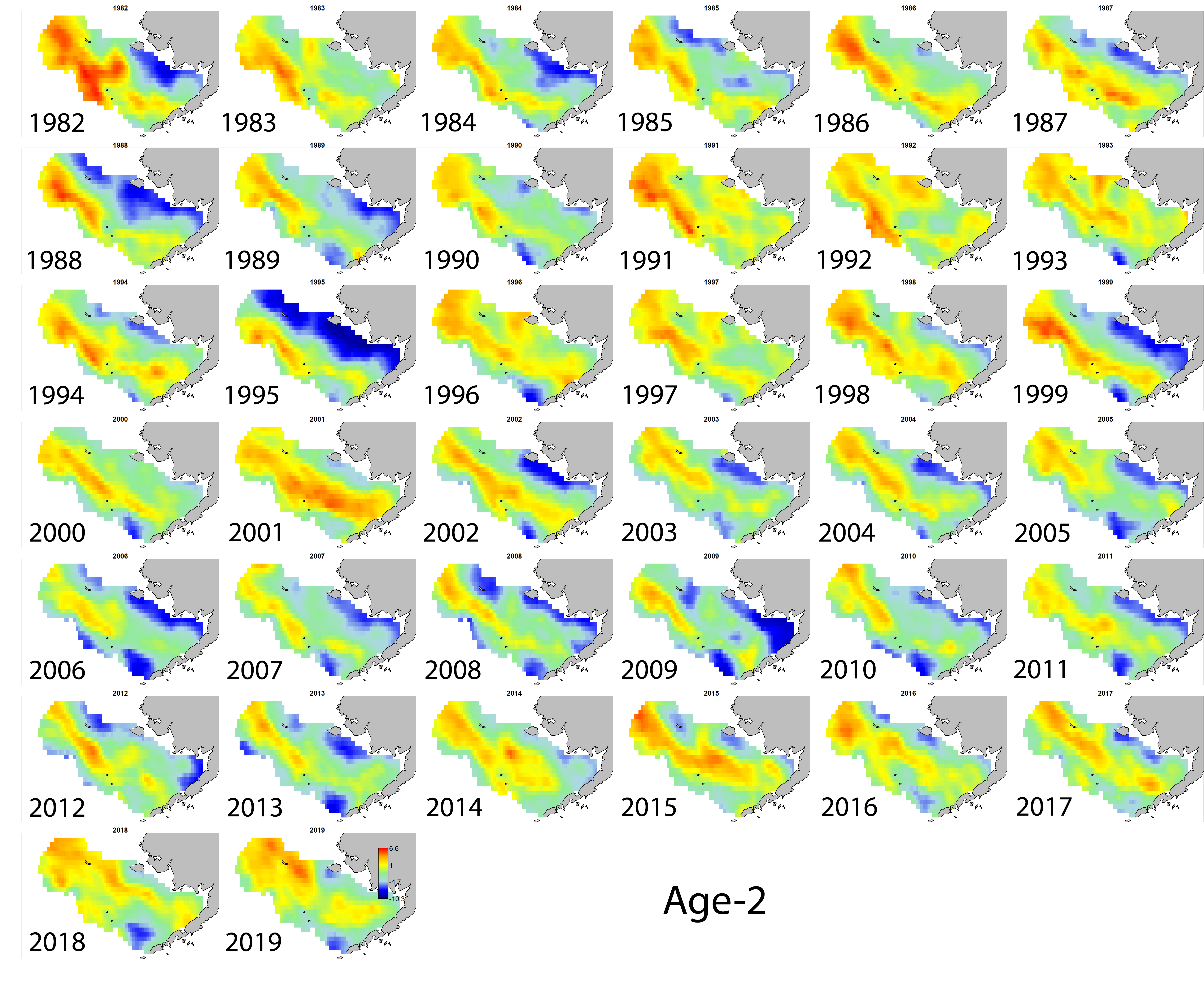 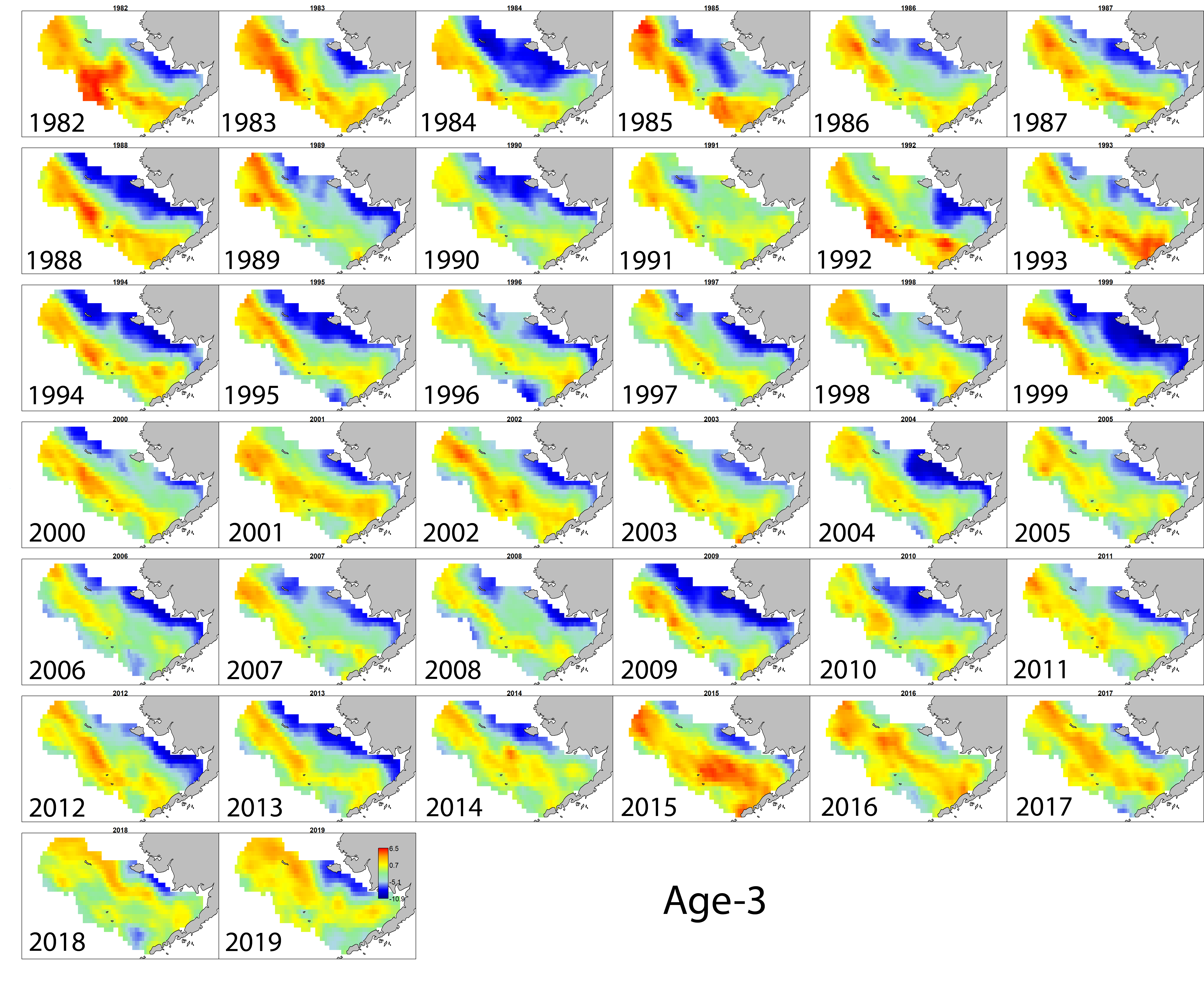 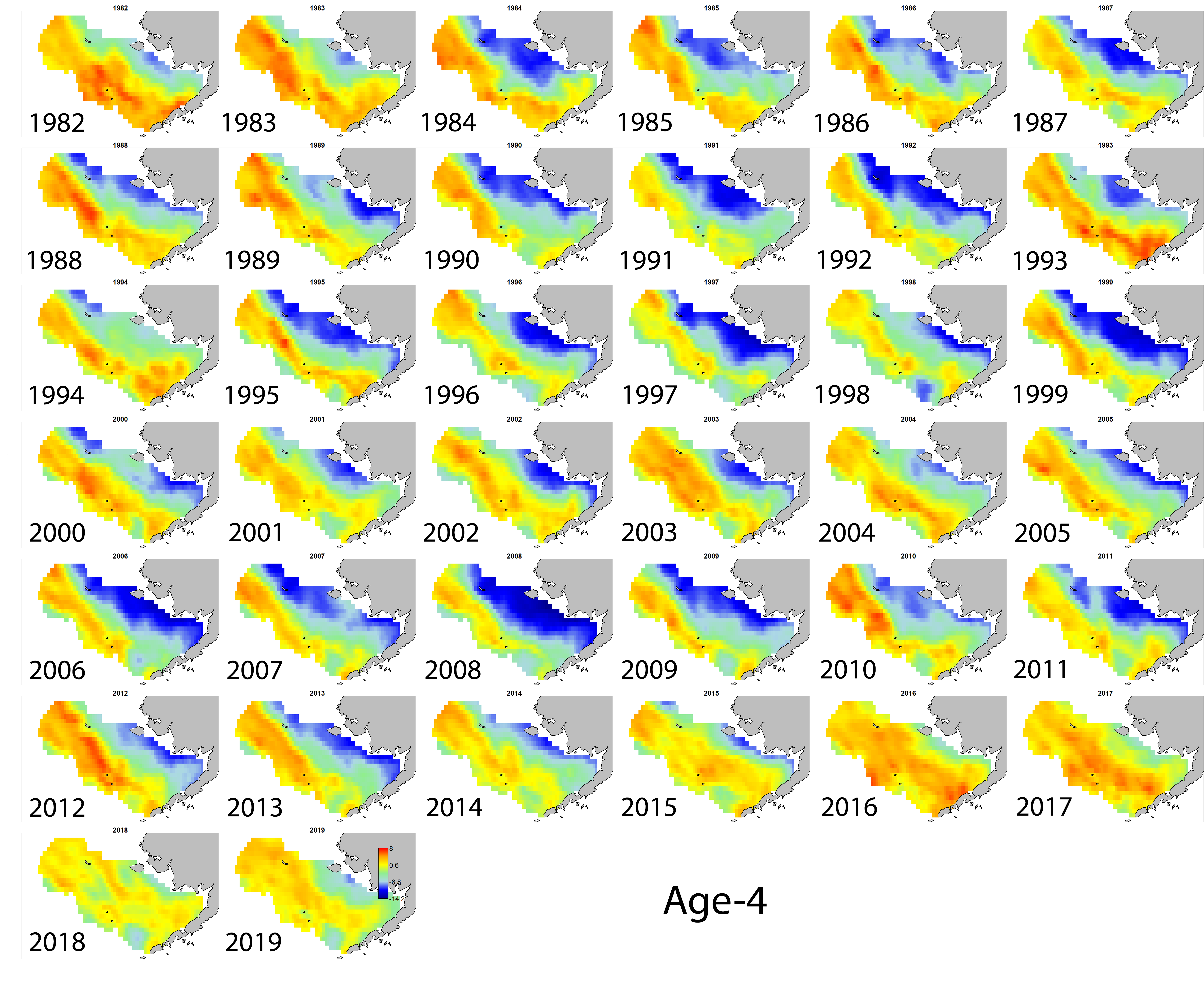 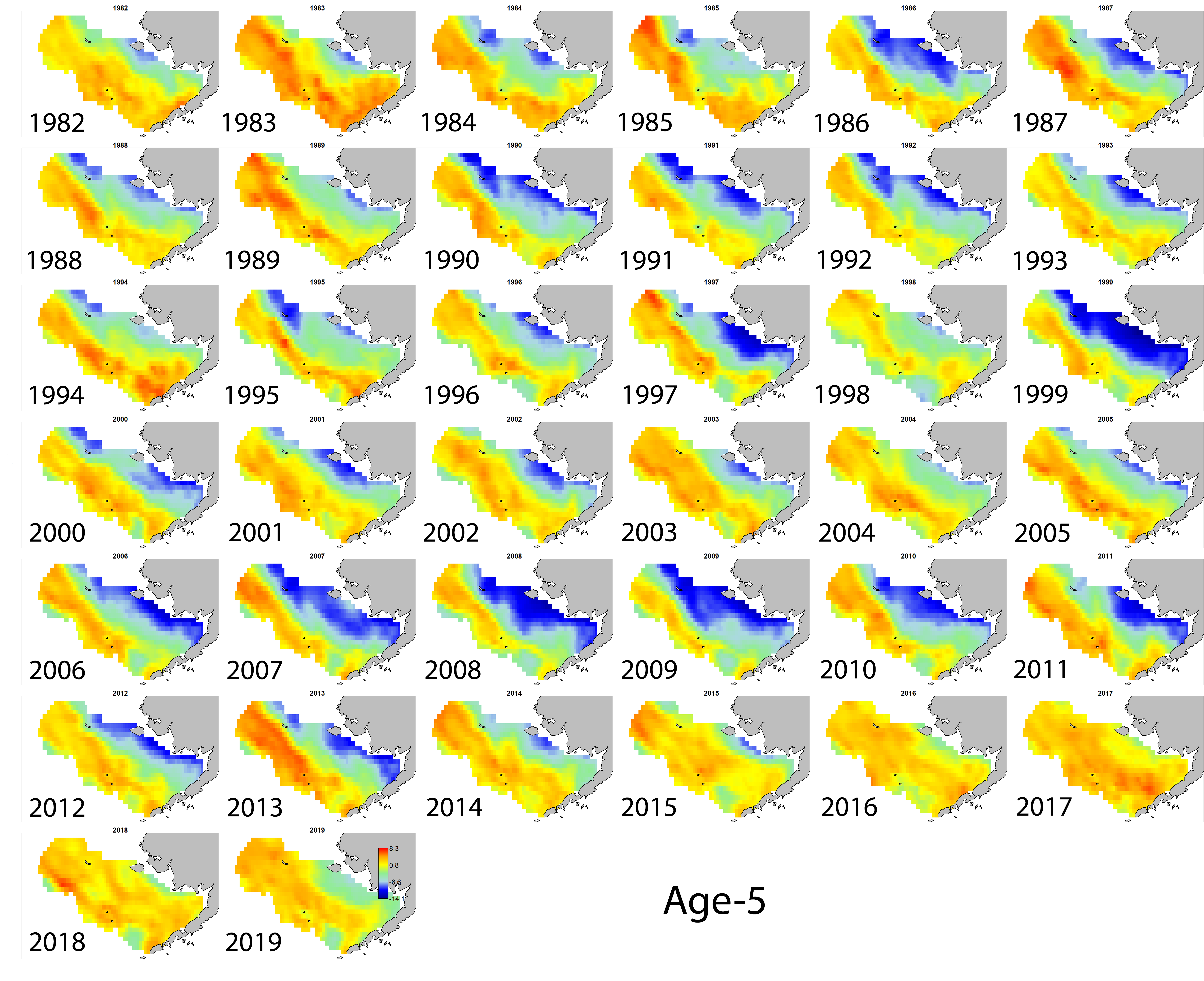 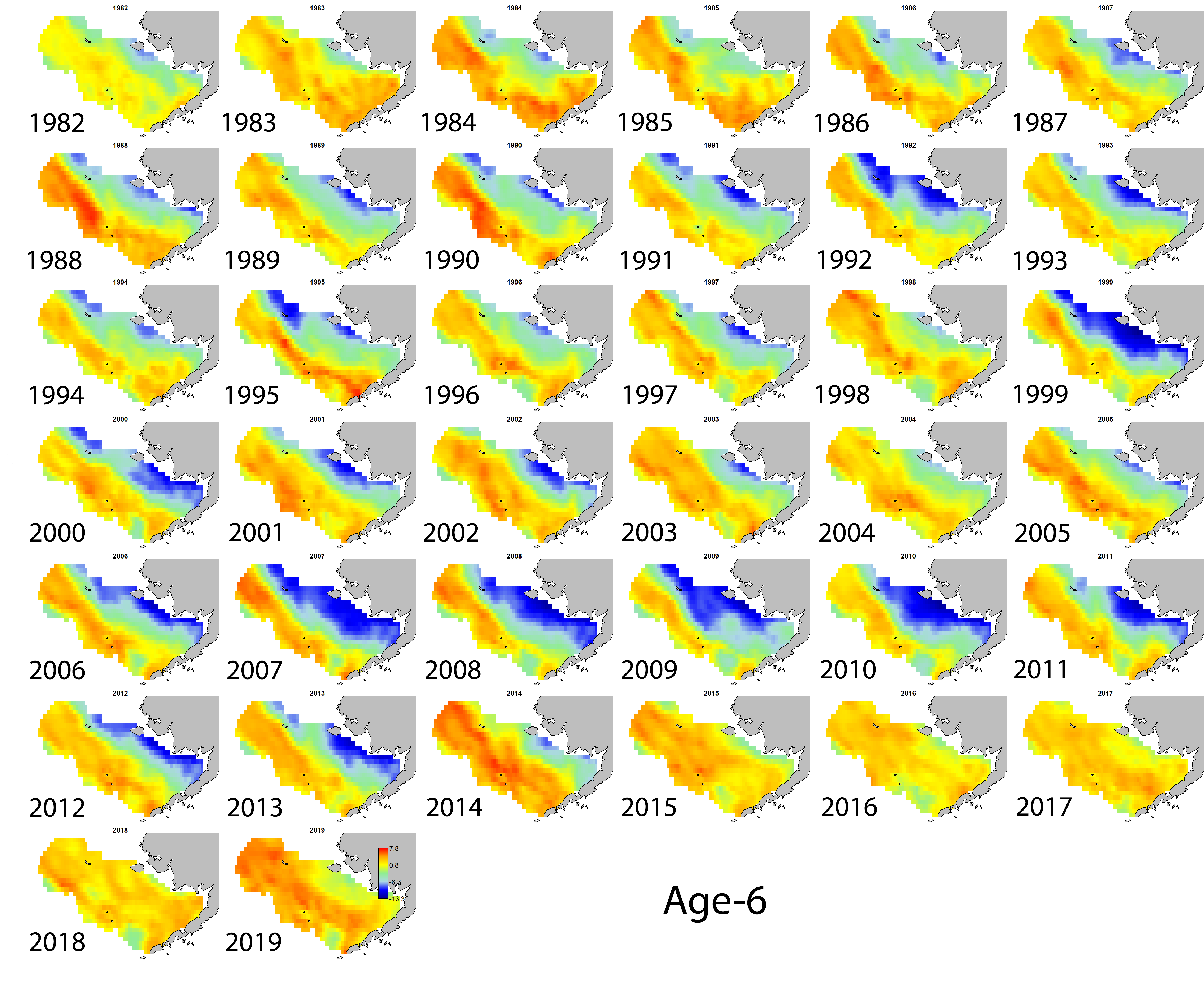 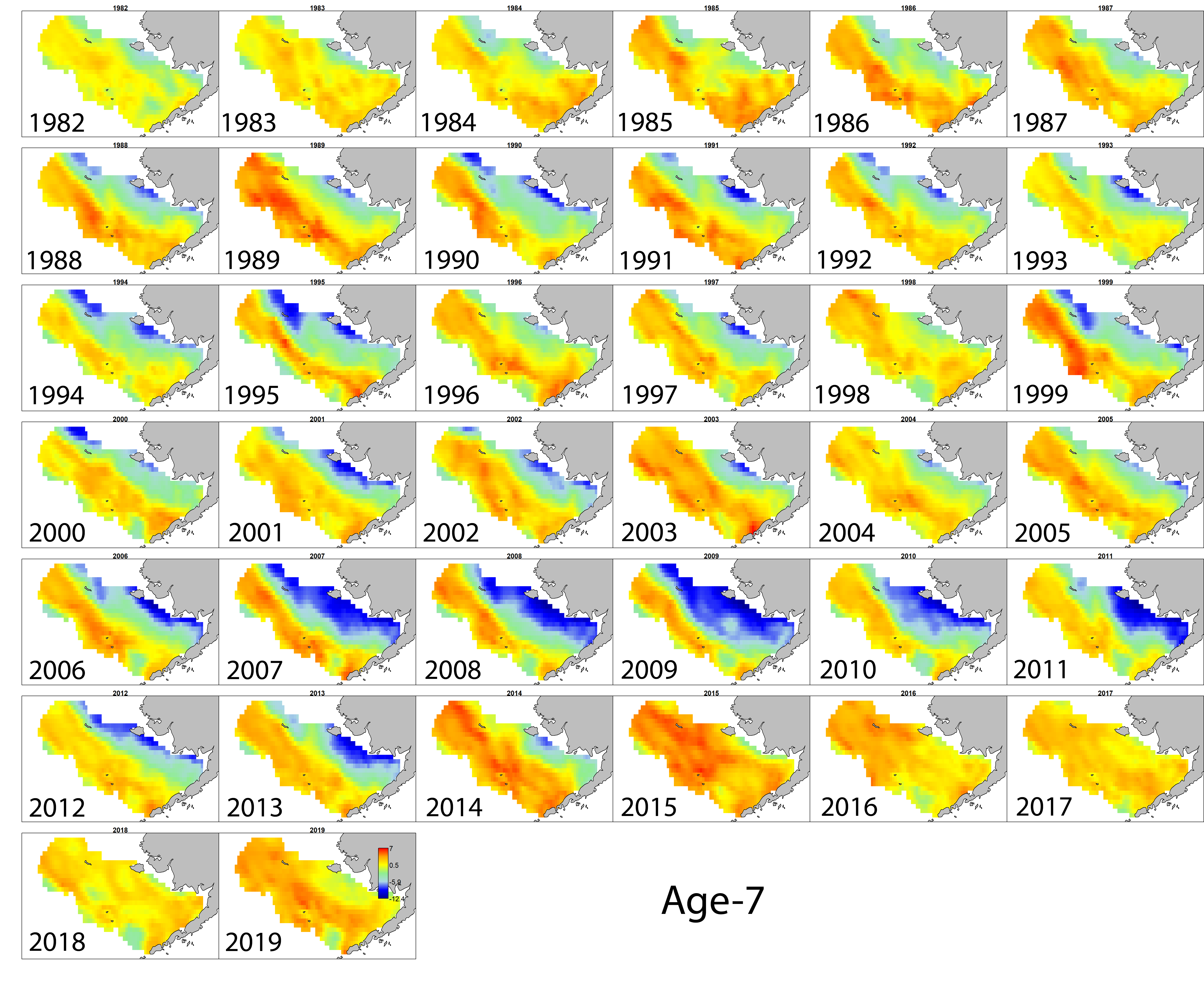 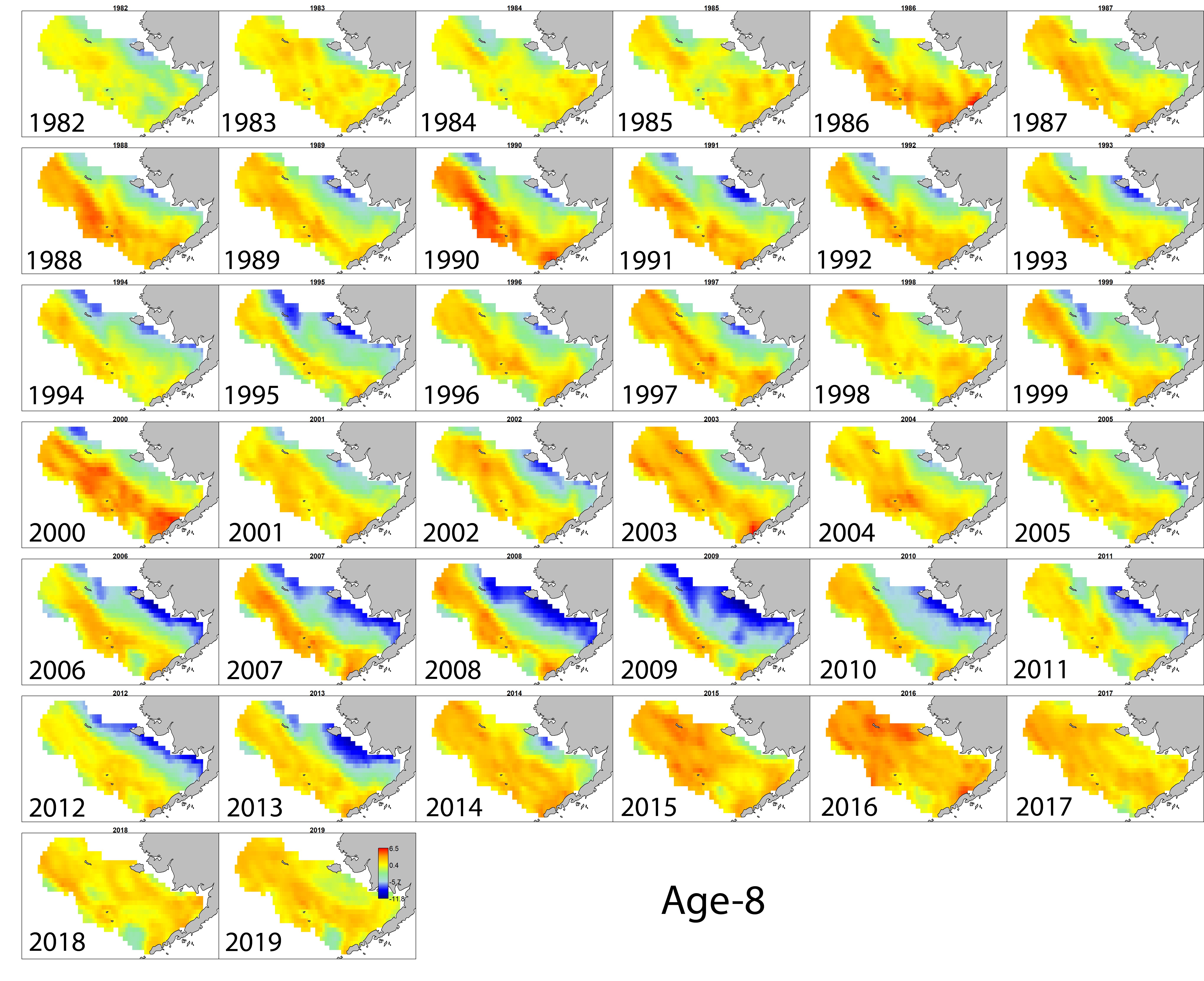 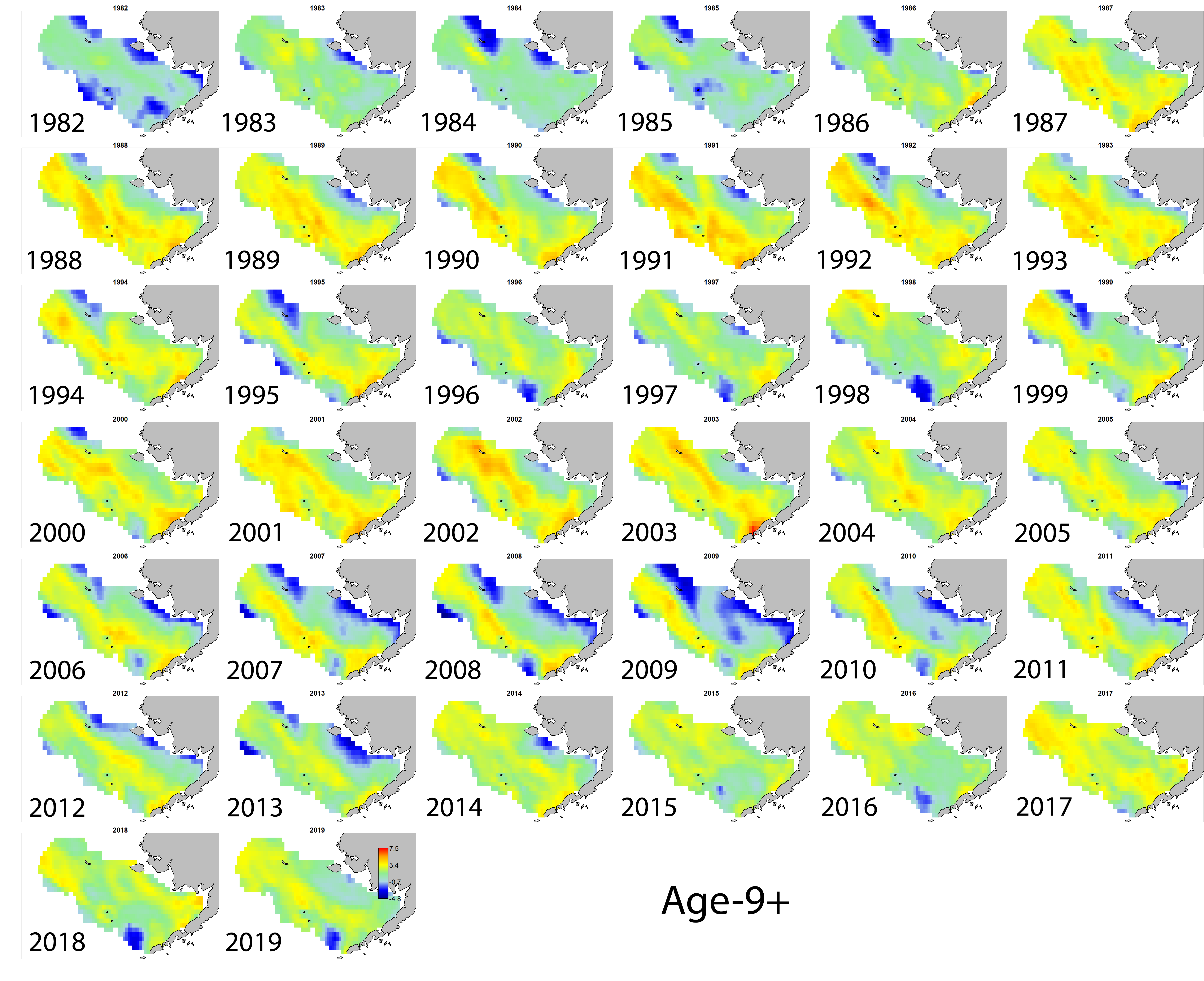 